Temat 19: Test ze znaków zakazu.TESTCo to za znak?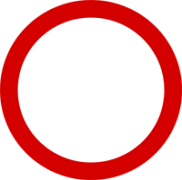 a) zakaz wjazdu pojazdów silnikowychb)zakaz wjazduc)zakaz ruchu w obu kierunkachZnak ten to ?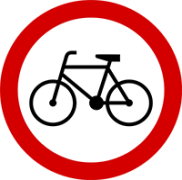 a)zakaz wjazdub)zakaz wjazdu rowerówc)zakaz wjazdu motorowerówZnak zakaz skrętu w lewo zabrania: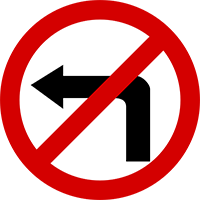 a)zawracaniab)skrętu w lewo i zawracaniac)skrętu w lewoWidząc ten znak: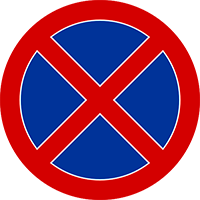 a)nie mogę się zatrzymaćb)mogę zatrzymać się na 1 minc)mogę się zatrzymać bez ograniczeń czasowychCzego zabrania ten znak?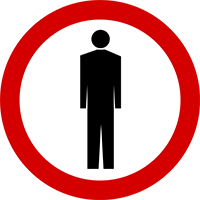 a)ruchu kolumn pieszychb)ruchu pieszych c)ruchu rowerówWidząc znak stop: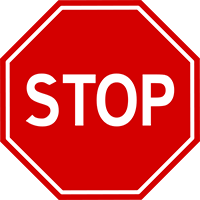 a)zatrzymuję się wtedy kiedy muszę ustąpić pierwszeństwab)zatrzymuję się tylko wtedy kiedy jest linia bezwzględnego zatrzymaniac)zatrzymuję się bezwzględnie(zawsze)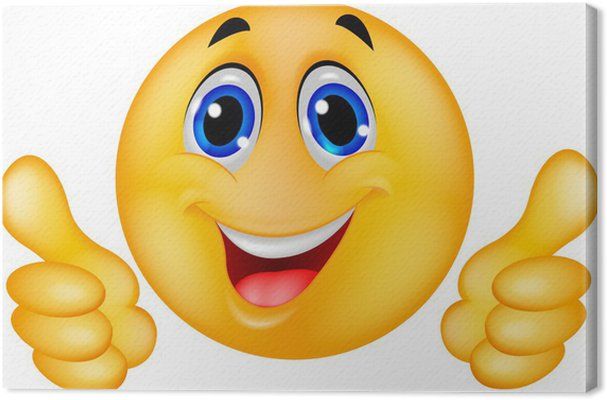 